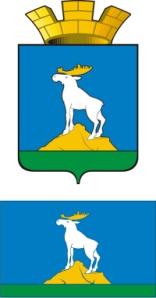 НИЖНЕСЕРГИНСКОЕ  ГОРОДСКОЕ ПОСЕЛЕНИЕДУМАЧЕТВЕРТЫЙ СОЗЫВПЯТИДЕСЯТОЕ  ЗАСЕДАНИЕР Е Ш Е Н И Еот 30.09.2021 № 68г. Нижние СергиО внесении изменений в Регламент Думы Нижнесергинского городского поселения, утвержденного решением Думы от28.06.2012 № 221(с изменениями  от 28.12. 2015 № 181, от 03.07.2017 № 292)1. Глава 2. Статья 7.  изложить в новой редакции:             «Статья 7. Отзыв председателя, заместителя председателя»1. Председатель Думы, заместитель председателя Думы могут быть отозваны Думой от  должности путем открытого или тайного голосования. Вопрос об отзыве может  быть  предложен  в повестку  заседания  по требованию группы  депутатов  в составе не менее 1/3 от установленного численного состава депутатов.2. При рассмотрении вопроса об отзыве председателю Думы, заместителю председателя Думы   должно быть предоставлено время для выступлений.3. Председатель Думы считаются отозванным, если в результате за  отзыв проголосовало не менее чем 2/3 от установленной численности депутатов Думы, заместитель председателя Думы считается отозванным, если за отзыв проголосовало  большинство  от установленной численности депутатов.5. При освобождении председателя Думы от занимаемой должности заместитель председателя Думы продолжает исполнять свои обязанности.6. В случае отзыва председателя Думы, заместителя председателя Думы выборы нового председателя Думы, заместителя председателя Думы проводятся не позднее 14 дней со дня отзыва. 2. Глава 5.   Статью   17  Заседания Думы  изложить  в новой  редакции:1. Очередные заседания Думы созываются, как правило, один раз в месяц  в четвертый четверг месяца.          - Внеочередные заседания могут также проводиться по письменномупредложению  не менее 1/3 от установленного числа депутатов  Думы,председателя Думы, по письменному предложению   главы.              Внеочередные заседания Думы созываются в семидневный срок после  подачи председателю Думы письменного заявления о проведении внеочередного заседания с обязательным приложением проекта повестки заседания и проектов решений Думы.          2. Для определения правомочности заседания  Думы перед началом каждого заседания проводится регистрация депутатов  Думы. Перед голосованием может быть проведена дополнительная регистрация.              3. Заседание Думы Нижнесергинского  городского поселения правомочно, если на нем присутствует  не менее 50 %  от  установленной численности  избранных   депутатов.                При принятии  устава Нижнесергинского городского поселения, изменений и дополнений в Устав, для одобрения отклоненного  главой нормативного акта в ранее принятой редакции, рассмотрения  вопроса об удалении главы в отставку заседание считается правомочным, если на нем присутствует не менее 2/3 от установленной численности депутатов Думы.                  4. В целях организационного, информационного, правового и материально-технического обеспечения деятельности Думы  формируется аппарат Думы Нижнесергинского муниципального района. Специалист Думы является муниципальным служащим. Расходы на обеспечение деятельности Думы осуществляются в соответствии со сметой доходов и расходов, утвержденной бюджетом Нижнесергинского городского поселения.  3.    Глава 4.  Статью 16    дополнить подпунктом 2.1«2.1Депутату для осуществления своих полномочий на непостоянной   основе гарантируется сохранение места работы (должности) на период, продолжительность которого составляет в совокупности шесть рабочих дней в месяц.».4. Главу 5 дополнить статьей 17.1 нормы голосования1. Решения Думы о внесении изменений и дополнений  в Устав Нижнесергинского городского поселения,  принимаются двумя третями от  установленной численности  депутатов открытым голосованием.2. Решение Думы по процедурным вопросам считается принятым, если за него проголосовало большинство депутатов, присутствующих на заседании Думы.3. Депутат, несогласный с принятым решением Думы, вправе изложить в письменной форме свое особое мнение, которое отражается в протоколе. Депутат Думы вправе лично изложить собственное особое мнение для опубликования.  4.Нормативные правовые акты, принимаются большинством голосов от установленной численности депутатов. Решения Думы по иным вопросам принимаются большинством голосов от числа  присутствующих депутатов. В случае равного числа голосов "ЗА" и "ПРОТИВ" принятым считается решение, за которое проголосовал председатель Думы.    5.    Глава 5. Статью 20 изложить в новой редакции: «статья 20. Порядок подготовки вопросов, вносимых на рассмотрение Думы.       1.Вопросы на рассмотрение Думы вносятся  председателем Думы, главой , постоянными комиссиями Думы, депутатами Думы,  прокурором.        2. Органы территориального общественного самоуправления, граждане, их объединения, представители предприятий, учреждений и организаций вносят вопросы на рассмотрение Думы через постоянные комиссии в  соответствии с их компетенцией.         3. Предложенные вопросы включаются в план работы Думы и рассматриваются ею по готовности представленных субъектами   правотворческой инициативы проектов решений.          4. Альтернативные проекты  решений изучаются и обобщаются одновременно перед внесением  в повестку  заседания Думы. Как правило, на рассмотрение  Думы представляется один проект решения, выбранный постоянной комиссией или ею подготовленный.          5. Проект повестки   заседания Думы и вносимые на заседание проекты решений не позднее, чем за 10 дней рассматриваются на совещании председателей постоянных комиссий Думы.  С учетом готовности  проектов решений председатель Думы  составляет проект повестки  заседания Думы, который публикуется на официальном сайте  Думы Нижнесергинского городского поселения.           6. Подготовленные проекты решений и другие необходимые  материалы передаются в аппарат Думы за 14 дней    до их рассмотрения на заседании Думы, предоставляются депутатам.  6.  Глава 5.  Статья 33 Протокол заседания ДумыПункт 1  статьи 33 регламента после слов «протокол», дополнить словами: « в отдельных случаях ведется   аудиозапись».   7 .    Главу УШ. Дополнить статьей 39.1Порядок  принятия  решения  о применении к депутату думы и главеНижнесергинского городского поселения отдельных мер ответственности1. К депутату Думы, главе Нижнесергинского городского поселения, представившим недостоверные или неполные сведения о своих доходах, расходах, об имуществе и обязательствах имущественного характера, а также сведения о доходах, расходах и обязательствах имущественного характера своих супруги (супруга) и несовершеннолетних детей, если искажение этих сведений является несущественным, применяются меры ответственности, предусмотренные частью 7.3-1 статьи 40 Федерального закона от 06.10.2003 N 131-ФЗ "Об общих принципах организации местного самоуправления в Российской Федерации".   2. Депутаты Думы на основании доклада постоянной комиссии Думы по вопросам местного самоуправления рассматривают вопрос о применении мер ответственности к депутату Думы, главе Нижнесергинского городского поселения  в течение 30 дней со дня поступления информации об установлении фактов недостоверности или неполноты представленных сведений. В случае если информация поступила в период между заседаниями  Думы - не позднее чем через три месяца со дня поступления такой информации. Отсутствие депутата Думы, главы Нижнесергинского городского поселения на заседании Думы не является препятствием к рассмотрению вопроса о применении к ним отдельных мер ответственности.3. Решение о применении к депутату Думы, главе Нижнесергинского городского поселения  отдельных мер ответственности принимается с учетом характера совершенного коррупционного правонарушения, его тяжести, обстоятельств, при которых оно совершено, а также с учетом личности, предшествующих результатов исполнения им своих должностных обязанностей (полномочий), соблюдения им других ограничений, запретов и обязанностей, установленных в целях противодействия коррупции.4. Основанием для рассмотрения вопроса о применении отдельных мер ответственности является обращение Губернатора Свердловской области в соответствии с Законом Свердловской области от 20.02.2009 N 2-ОЗ "О противодействии коррупции в Свердловской области", представление органов прокуратуры о принятии мер в связи с выявлением фактов недостоверности или неполноты представленных депутатом Думы, главой Нижнесергинского городского поселения сведений о доходах, расходах, об имуществе и обязательствах имущественного характера, а также сведений о доходах, расходах, об имуществе и обязательствах имущественного характера своих супруги (супруга) и несовершеннолетних детей, решение суда, в случае если вопросы об установлении фактов недостоверности или неполноты представленных сведений рассматривались в судебном порядке.5. При рассмотрении и принятии решения к депутату Думы и главе Нижнесергинского городского поселения отдельных мер ответственности должно быть обеспечено заблаговременное получение депутатом Думы, главой Нижнесергинского городского поселения уведомления о дате и месте проведения заседания Думы, в повестку которого внесен вопрос о применении отдельных мер ответственности, а также предоставление им возможности дать объяснения по поводу обстоятельств, послуживших основанием для применения к ним мер ответственности.Порядок рассмотрения вопроса о применении к депутату Думы, главе Нижнесергинского городского поселения отдельных мер ответственности включает в себя:1) выступление председателя постоянной комиссии Думы по вопросам местного самоуправления о применении или не применении к депутату Думы, главе Нижнесергинского муниципального района отдельных мер ответственности или представителя Губернатора Свердловской области, обратившегося с инициативой о применении отдельных мер ответственности, органов прокуратуры по факту предоставления депутатом Думы, главой Нижнесергинского муниципального района недостоверных или неполных сведений о доходах, расходах, об имуществе и обязательствах имущественного характера, а также сведений о доходах, расходах, об имуществе и обязательствах имущественного характера своих супруги (супруга) и несовершеннолетних детей;2) выступление депутата Думы, главы Нижнесергинского городского поселения с объяснениями по поводу обстоятельств, послуживших основанием для принятия отдельных мер ответственности;3) обсуждение вопроса о применении мер ответственности к депутату Думы, главе Нижнесергинского городского поселения;4) голосование по вопросу о применении мер ответственности к депутату Думы, главе Нижнесергинского городского поселения.6. Решение о применении мер ответственности принимается отдельно в отношении каждого депутата. Решение считается принятым, если за него проголосовало большинство голосов от установленной численности депутатов Думы.7. Решение о применении мер ответственности в отношении главы Нижнесергинского городского поселения принимается большинством голосов от установленной численности депутатов Думы.8. Копия Решения о применении отдельных мер ответственности к депутату  Думы, главе Нижнесергинского городского поселения в течение трех рабочих дней со дня его подписания вручается лично под роспись либо направляется депутату, главе Нижнесергинского городского поселения, в отношении которых рассматривался данный вопрос.9. Копия решения о применении отдельных мер ответственности к депутату Думы, главе Нижнесергинского городского поселения в течение пяти рабочих дней со дня его подписания направляется Губернатору Свердловской области, органам прокуратуры.10. Решение о применении к депутату Думы, главе Нижнесергинского городского поселения, представившим недостоверные или неполные сведения о своих доходах, расходах, об имуществе и обязательствах имущественного характера, а также сведения о доходах, расходах, об имуществе и обязательствах имущественного характера своих супруги (супруга) и несовершеннолетних детей, подлежит официальному опубликованию (обнародованию) не позднее чем через 10 дней со дня его подписания и размещению на официальном сайте Думы Нижнесергинского городского поселения.11. Решение Думы о применении к депутату, главе Нижнесергинского городского поселения отдельных мер ответственности, предусмотренных частью 7.3-1 статьи 40 Федерального закона от 06.10.2003 N 131-ФЗ "Об общих принципах организации местного самоуправления в Российской Федерации", может быть обжаловано лицом, в отношении которого принято такое решение в судебном порядке».2.  Настоящее Решение  разместить на официальном сайте Думы Нижнесергинского городского поселения .3. Контроль за исполнением настоящего Решения возложить на постоянную комиссию Думы по местному самоуправлению ( Жердева Л.В.).Председатель ДумыНижнесергинскогогородского поселения                                                        А.А. Яковлев      